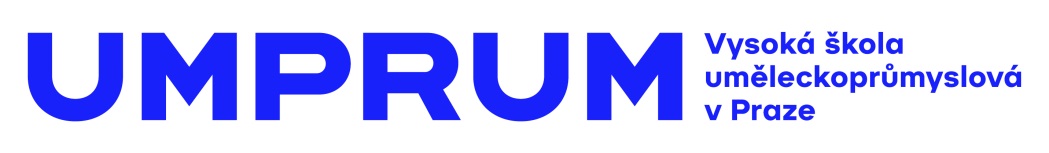 TISKOVÁ ZPRÁVAAteliér textilní tvorby UMPRUM na Heimtextil
Termín konání akce: 10. 1.–13. 1. 2017
Místo konání: Messe Frankfurt GmbH, Ludwig-Erhard-Anlage 1, Frankfurt am Mein, Hall 4.2 , booth J60, Campus HeimtextilVeletrh bytového textilu Heimtextil je obří událostí pro všechny tvůrce, výrobce, obchodníky i milovníky textilu. Slouží jako prostor pro dojednávání kontraktů, je ukazatelem trendů i zdrojem inspirace. Ateliér textilní tvorby UMPRUM se zde pod vedením Jitky Škopové představí již po sedmé v sekci studentský design - Campus Heimtextil  a vystaví práce na téma Textilní architektura, novodobí nomádi, alternativní bydlení a ekologie.Ateliér textilní tvorby se kromě tradičních technik dlouhodobě zabývá experimentem a hledáním nových cest využití různých materiálů. Dokazuje, že tento obor zasahuje do mnoha částí života i technologií a nemusí se v každém případě omezit jen na tradiční textilní vlákna a postupy. Zároveň ve svém přístupu respektuje potřeby pro udržitelný rozvoj a ekologii. Dlouhodobá filozofie a práce ateliéru se zřetelně odráží i v tématu pro letošní Heimtextil, kde se bude prezentovat pět projektů, které vznikly ve spolupráci s českým výrobcem Svitap J.H.J. spol. s.r.o.Na počátku si studenti kladli otázky " Co je či má být textilní architekturou v kontextu našeho století ". Zabývali se novými robotickými přístupy při vzniku textilií, vytvářeli studie textilních mostů, velkoplošných membrán, které mají schopnost zadržet vodu v krajině  a přišli s vizí kostela 21.století, který je místem pro naše zastavení. Tato myšlenka se nejlépe odráží v projektu Maxe Lipovského Chybění. Obrací se k nedostatku duchovna v naší společnosti a inspirací mu je znovuobjevení posvátného místa, kde stávala sakrální stavba. Jedná se o již neexistující ostrůvek s kaplí sv. Jana Nepomuckého pod Karlovým mostem na Vltavě, který byl povodní v roce 1785 úplně zničen. Na jeho místo navrhl plovoucí nafukovací objekt, novou kapli kuželovitého tvaru, která propojuje vodní hladinu s nebem.Projekt Blanky Urbanové Platónská tělesa vychází z přesných pravidel posvátné geometrie a Platónských těles – konkrétně dvacetistěnu představujícího element vody. Dvacetistěny jsou zde základními stavebními prvky architektury, která má sloužit jako místo pro setkávání. Pavilon je navržena tak, aby jeho konstrukce byla roboticky potažena vlákny z taveného PET.Návrhy staveb se však nesoustředí jen pro lidi, jak dokazuje Architektura pro salát Anety Dvořákové. Pro různé malé rostliny navrhla drobné mobilní fóliovníky. Vychází zde z japonské techniky papírového skladu origami. Tyto skleníky z PVC fólie se dají pořídit za nízké náklady, umožňují jednoduché větrání a ukotvení do půdy. Díky své konstrukci se dají lehce složit a snadno skladovat.Eliška Vaňková představí Shelter - Alternativní přístřešek, který je vyroben z lněné oboustranně impregnované stanovky. Pro větší pevnost je materiál pojednán vrstvami akrylových směsí, které materiálu dodávají pevnější povrch a současně na ploše fungují jako autorská malba. Úkryt v krajině je téma Alžběty Prouzové. Drobná stavba lze zavěsit mezi stromy a jednoduchý tvar objektu je inspirován strukturami sněhu. Zvolená textilie lze velmi dobře prořezávat a perforovat, aniž by se dále trhala. Díky této struktuře se v objektu neudržuje voda a je schopen zůstat delší dobu v přírodě bez jakékoli náročné údržby.Prezentace se na veletrhu Heimtextil nebude soustředit jen na zmíněné projekty. Expozici oživí materiálový kvíz, který sklidil velký úspěch na loňské výstavě ateliéru Experimentální materiály a textil na London Design Festival. Obnovená verze bude navíc soutěžní.Dále zde bude představena nová publikace Experimentální textil a materiály, která mapuje více než třicet experimentálních projektů studentů Ateliéru textilní tvorby, které se vymykají obvyklému vnímání textilu. Kniha se dělí na šest okruhů podle způsobu a oblastí využití materiálů – lokální materiály, odpad, sloužící materiály (myšleno textil součástí designu a technologií), textil a architektura, nové materiály a nakonec vizionářské koncepce a nápady.V soutěžní sekci Young Creations Award bude Ateliér textilní tvorby zastupovat Aneta Dvořáková s projektem Párání - Ripping. Aneta se dostala do užšího výběru soutěžících a bude se ucházet o tuto prestižní cenu.Seznam vystavujících: Max Lipovský / Chybění
Blanka Urbanová / Platónská tělesa
Aneta Dvořáková / Architektura pro salát
Eliška Vaňková / Alternativní přístřešek
Alžběta Prouzová / Úkryt v krajině

Kurátor expozice: Jitka Škopová
Architektonické zpracování: Jitka Škopová
Grafika: Petr Hrůza
O Ateliéru textilní tvorby
Ateliér textilní tvorby prosazuje komplexní vzdělávání textilních designérů, tak aby byli schopni skloubit více profesí a pronikat do nových oborů, které ve své pracovní oblasti potřebují. Zadání zahrnují úkoly zaměřené na tradiční zpracování textilu a jeho vzorů, tak úkoly umožňující naprostou svobodu přístupu. Snahou výuky je překročení teoretických hranic školy směrem do praxe se všemi jejími aspekty – technologická specifika, trendy, návaznost na trh, ekonomická stránka designu, reálnost projektů apod. Studenti by tak neměli přinášet jen esteticky hodnotné návrhy, ale svými znalostmi a přístupem by se měli stát plnohodnotnými partnery pro výzkumná pracoviště a inovativní textilní výrobce využívající moderní technologie.O Vysoké škole uměleckoprůmyslové v Praze 
Vysoká škola uměleckoprůmyslová v Praze byla založena v roce 1885. Po celou dobu své existence se řadí mezi nejkvalitnější vzdělávací instituce v zemi. Důkazem je množství úspěšných absolventů, kteří patří mezi respektované odborníky s prestiží přesahující hranice České republiky. Škola se dělí na katedry architektury, designu, volného umění, užitého umění, grafiky a katedru teorie a dějin umění. Jednotlivé katedry se dále člení na ateliéry dle své odborné specializace, vedené uznávanými osobnostmi české umělecké scény. Dvakrát do roku je škola otevřena veřejnosti při prezentacích studentských prací “Artsemestr“. Každoročně pořádá více než 15 výstavních akcí, z toho polovinu v zahraničí. Pražská UMPRUM, jako jediná východoevropská škola, figuruje v indexech prestižních evropských a světových uměleckých učilišť.Další informace:
Mgr. Kamila Stehlíková
Vysoká škola uměleckoprůmyslová v Praze
náměstí Jana Palacha 80, 116 93 Praha 1
tel: 251 098 262 / mobil: 739 304 060
stehlikova@vsup.cz / www.umprum.cz VŠUP - Vysoká|škola|uměleckoprůmyslová|v|Praze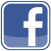 